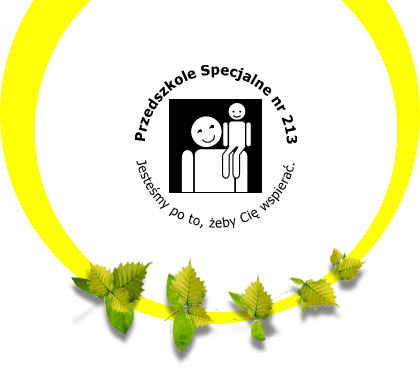 Dyrektor: mgr Michał Kopiczyński - MKopiczynski@eduwarszawa.pl
Wicedyrektor: mgr Monika Czarnecka - Monika.Czarnecka@eduwarszawa.plPrzyjmują rodziców i interesantów w godzinach pracy przedszkola, po wcześniejszym umówieniu terminu spotkania.Kontakt telefoniczny: 22 259 40 55W sprawach pilnych lub ważnych można się kontaktować 
z dyrektorem pod numerem: 662-191-119
lub e-mail: ps213@eduwarszawa.plW czasie nieobecności dyrektora należy się kontaktować 
z wicedyrektorem za pośrednictwem sekretariatu 
lub e-mail: Monika.Czarnecka@eduwarszawa.plW sprawach związanych z wyżywieniem należy kontaktować się z dietetykiem:Daria Topolewska- DTopolewska@eduwarszawa.plKierownik gospodarczy:Anna Cieślańska- A.Cieslanska@eduwarszawa.plSekretariat przedszkola 
pracuje w godzinach 8:00-16:00Przedszkole Specjalne nr 21302-777 Warszawa, ul. Leonida Teligi 1tel. 22-259-40-55NIP 951-19-61-722REGON 01020975